                                                                    T.C.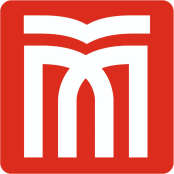 MUŞ ALPARSALAN ÜNİVERSİTESİFEN EDEBİYAT FAKÜLTESİ DEKANLIĞIMoleküler Biyoloji ve Genetik Bölüm Başkanlığı’na		Bölümünüz ………… numaralı öğrencisiyim. ………….………….................................................................................................................................................................................................................................................................................................................................................................................................................................................................................................	         Gereğini bilgilerinize arz ederim  ../…/202...											Adı Soyadı											     İmzaAdres: …………………………………………………… …………………………………………………… ……………………………………………………Cep(Tel):………………………………………EKLER	: